111年度農田水利灌溉管理人員職能訓練基礎班實施計畫一、辦理依據：        依據行政院農業委員會農田水利署111年度農田水利灌溉管理行政業務計畫辦理。二、辦理目的：灌溉管理業務為管理處之重點業務，其複雜性及社會之互動性高，涉及水質、水量、設施等多項業務；為培養各管理處灌溉管理從業人員之專業職能，俾利組織發揮功能，有效執行業務、服務農民並達成主管機關交付之任務，爰辦理本訓練。三、辦理單位：(一)指導機關：行政院農業委員會農田水利署(二)主辦單位：財團法人農田水利人力發展中心四、辦理時間及地點(一)時間：第1梯：111年6月27日(星期一)～111年6月29日(星期三)第2梯：111年7月11日(星期一)～111年7月13日(星期三)第3梯：111年7月19日(星期二)～111年7月21日(星期四)(二)地點：台北公務人力發展學院福華國際文教會館103階梯教室（台北市大安區新生南路三段30號；詳交通資訊）。五、訓練員額分配：本培訓班受訓人員每梯40人，共計3梯，總計120人，參與對象優先以各管理處灌溉管理類新進人員為主(109年錄取)，另再視業務需求派員，其員額分配請參閱附件2。六、課程表：請參閱附件3七、線上報名注意事項：（一）本培訓班採線上報名方式辦理，請參訓人員掃瞄QR-Code或輸入網址（https://www.isdi.org.tw/）進入財團法人農田水利人力發展中心網頁，依下列步驟註冊帳號並填寫報名資料，完成報名程序。【A.帳號申請註冊】掃瞄下方QR-Code或輸入網址，進入財團法人農田水利人力發展中心網頁。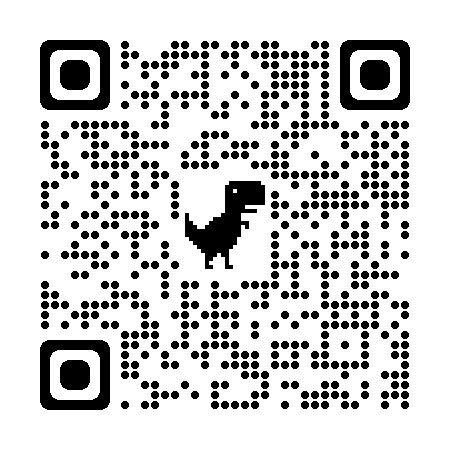 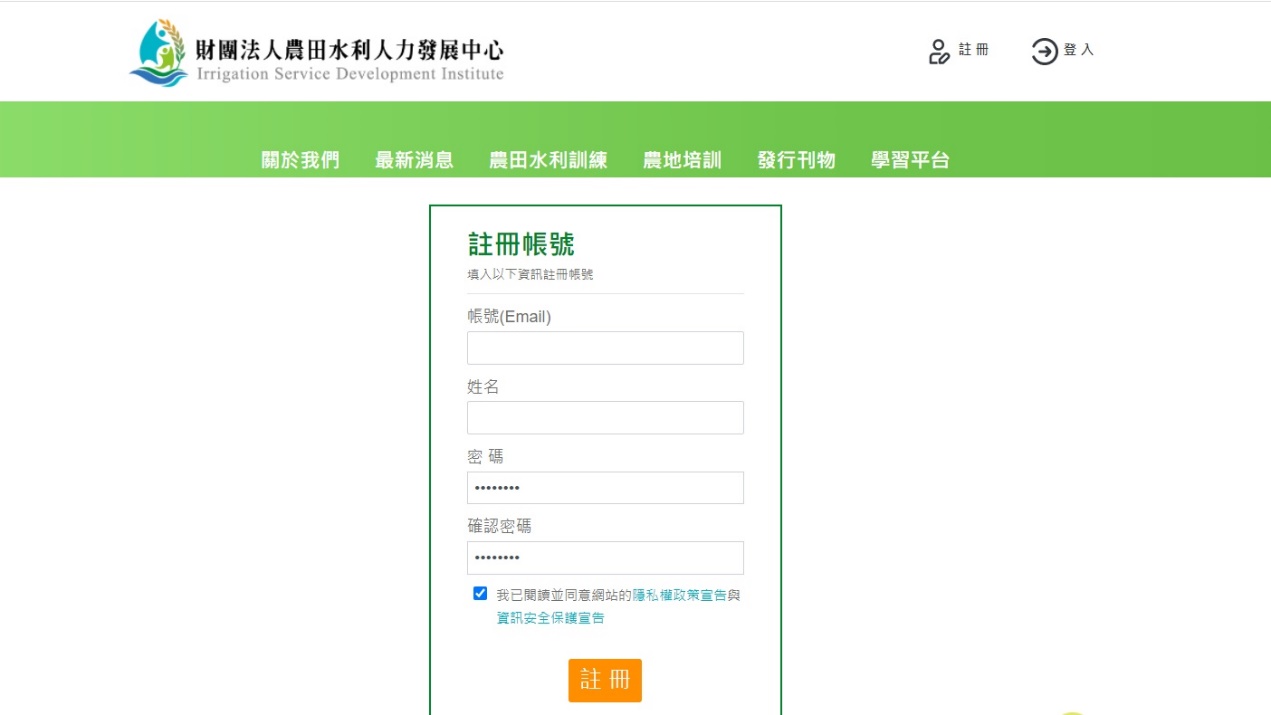 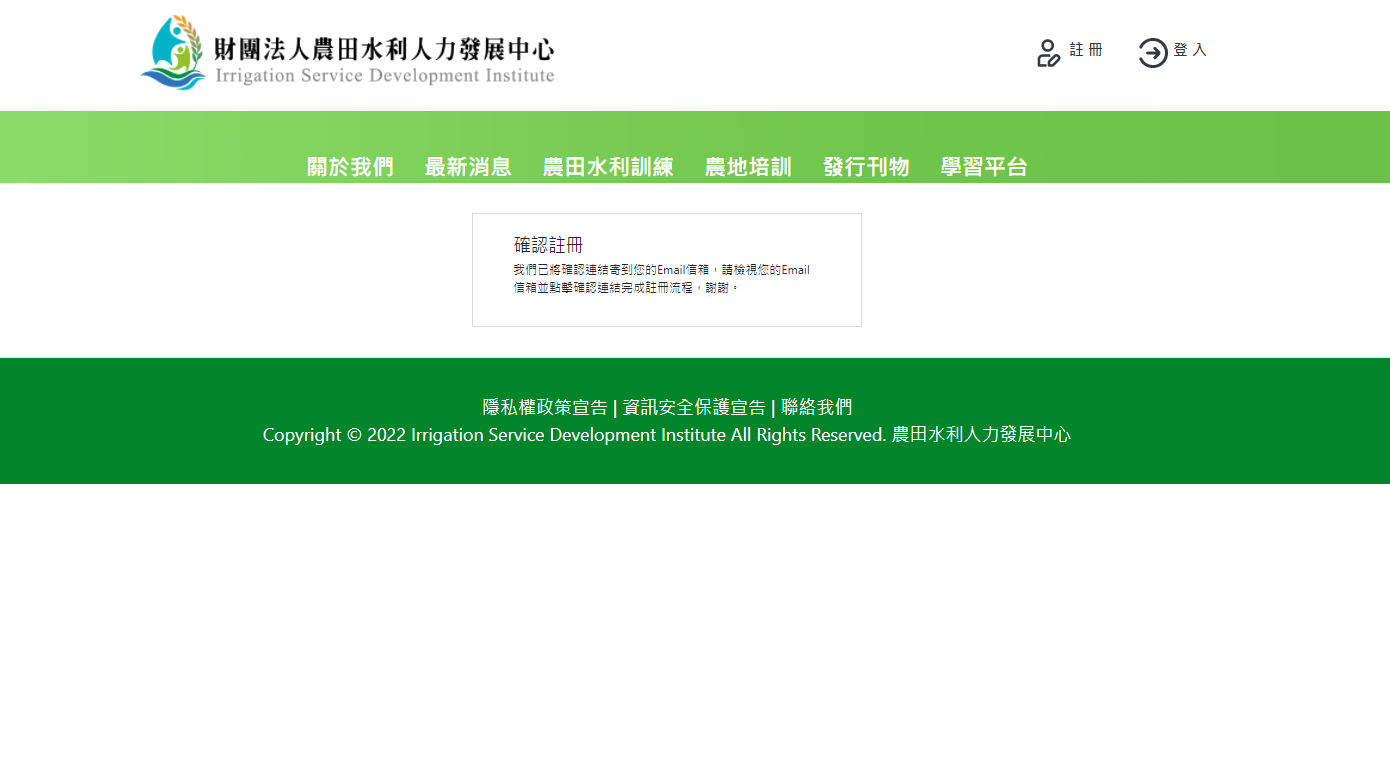 B.線上報名流程】掃瞄下方QR-Code或輸入網址(https://reurl.cc/Rr2Dr6)，進入本培訓班報名頁面。                    　 https://reurl.cc/Rr2D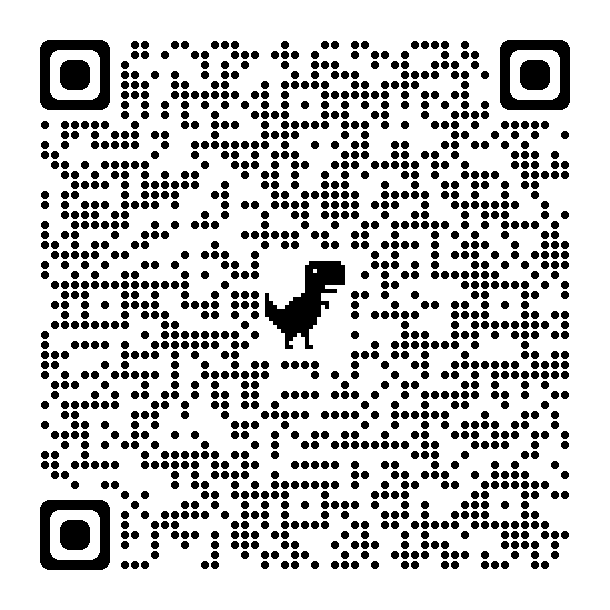 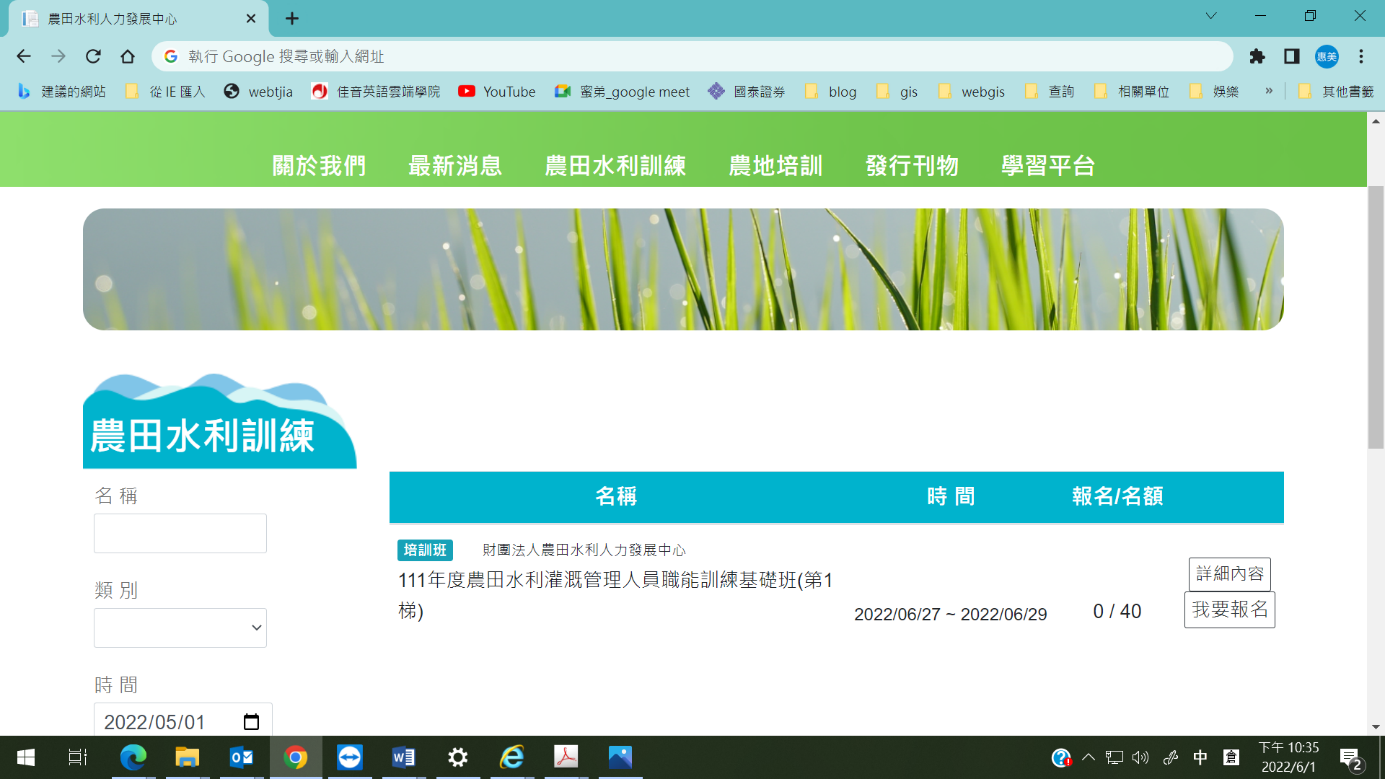 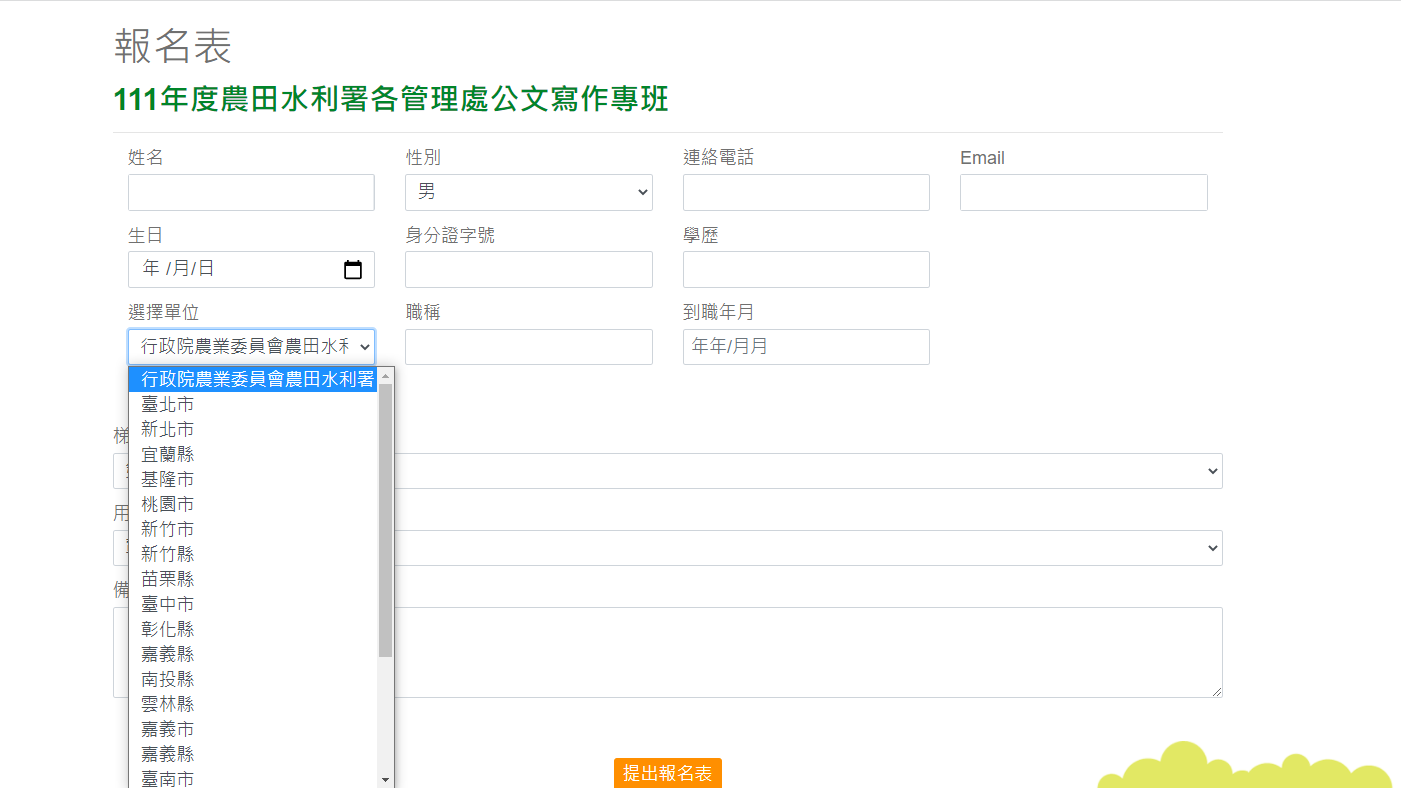 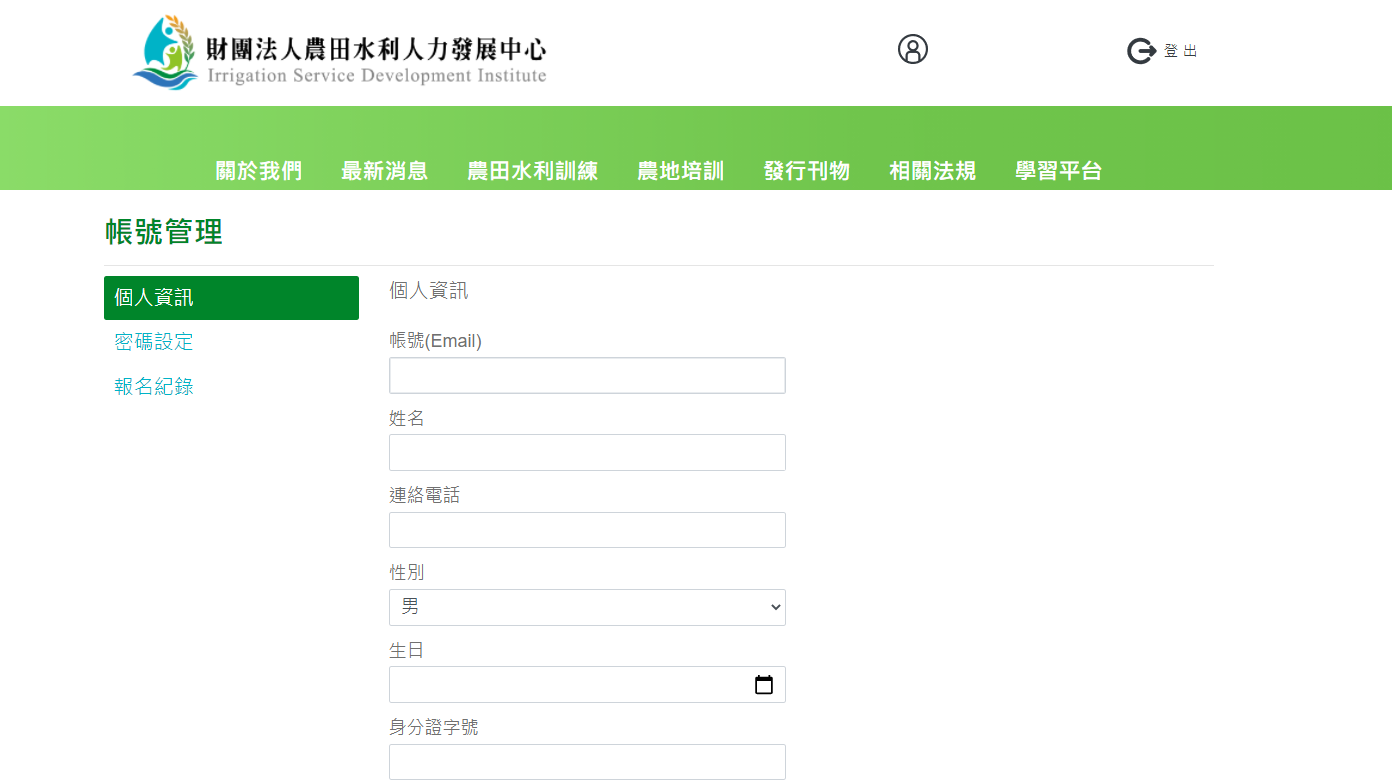 八、注意事項：如需住宿者請依據需求自行訂房，亦可聯絡公務人力發展學院福華國際文教會館洽訂預約之房間，惟數量有限，意者請從速洽訂。訂房專線: (02)77122323轉2107；訂房時請告知櫃檯「農田水利人力發展中心」預約之訂房代號(如下所示)，俾利訂房作業。第1梯訂房代號：RLC11310第2梯訂房代號：RLC11311第3梯訂房代號：RLC11312各管理處推薦人員參加訓練時，應衡量業務需要、發展潛力、參與相關訓練情形及人力調度等因素審慎決定，期訓用合一，有效運用訓練資源。參訓人員於訓練期間，因公或其他情事請假時，應依規定併同向其服務管理處完成相關銷假、請假等申請，以確實管理參訓人員差勤。請假超過訓練期間二分之一者，不得發給修課證書。九、其他培訓班期間由主辦單位提供午餐及晚餐，其住宿及往返交通費請派訓單位自行負擔。因正值防疫期間，參訓學員請加強自我防護，全程配戴口罩；會場入口處，每日配合量測額溫，如有額溫超過37.5度情形，將勸導離場返家休息、做好自主管理。有關培訓班相關問題請逕洽相關承辦人員：財團法人農田水利人力發展中心葉惠美  電話：04-23146426分機307<附件1>              交通資訊（一）地點：公務人力發展學院14樓貴賓廳－福華國際文教會館。　　　　　（台北市大安區新生南路三段30號，Tel：02-77122323）（二）位置圖：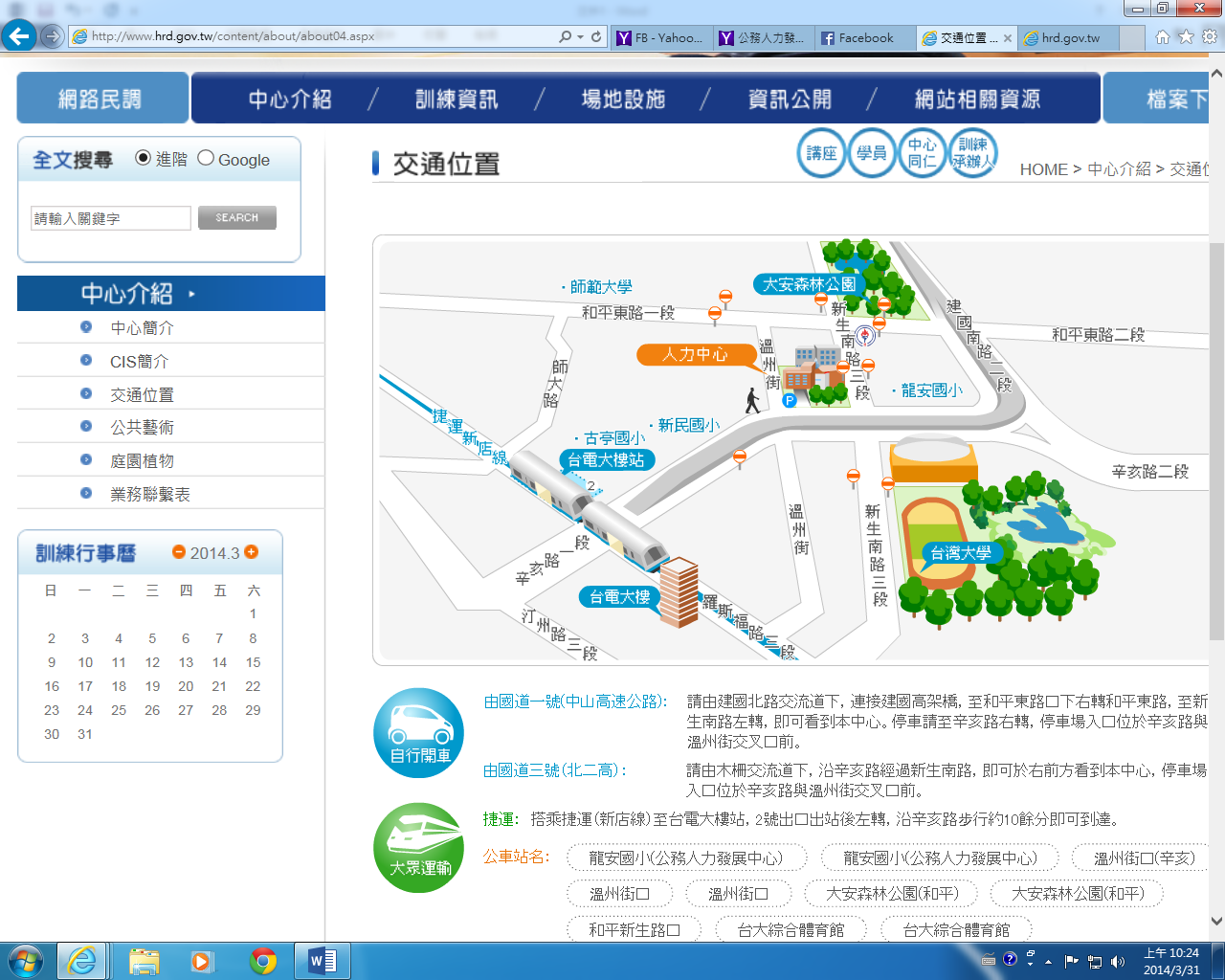 （圖片來源: http://www.hrd.gov.tw/content/about/about04.aspx）（三）交通資訊：1. 自行開車至中心之外縣市學員：(1)由國道一號（中山高速公路）：請由建國北路交流道下，連接建國高架橋，至和平東路口下右轉和平東路，至新生南路左轉，即可看到中心。停車請至辛亥路右轉，停車場入口位於辛亥路與溫州街交叉口前。(2)由國道三號（北二高）：請由木柵交流道下，沿辛亥路經過新生南路，即可於右前方看到中心，停車場入口位於辛亥路與溫州街交叉口前。2. 外縣市學員可於台北車站搭乘以下交通工具前往中心：(1)捷運：由台北車站搭乘捷運（淡水信義線）至中正紀念堂站轉乘捷運（松山新店線）至台電大樓站，2號出口出站後左轉，沿辛亥路步行約10餘分即可到達。(2)捷運：由臺北車站搭乘捷運（淡水信義線）至大安森林公園站，2號出口出站後，沿大安森林公園，步行約15餘分即可到達。(3)公車：於台北車站對面（新光三越站前店）搭乘 671公車至龍安國小（公務人力發展中心）站下車即可到達；由本中心至台北車站則在龍安國小（公務人力發展中心）站搭乘253公車。3. 搭飛機至松山機場之學員：(1)捷運：由松山機場站（文湖線）至科技大樓站，搭乘284、52公車至龍安國小（公務人力發展中心）站下車即可到達。(2)轉乘公車：由松山機場站搭214（直達車）公車至濟南新生路口站下車，轉搭280、505公車至龍安國小（公務人力發展中心）站下車。（二）公務人力發展學院平面圖：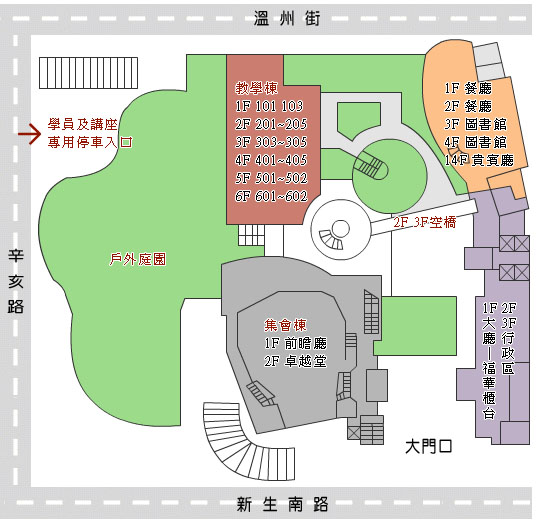 ※ 本平面圖分為4大區，大門座落在新生南路。［左前區］集會棟：1樓為前瞻廳，2樓為卓越堂。［右前區］住宿棟：1樓大廳及福華櫃台，2、3樓為行政區。［左後區］教學棟：1樓：101、103，2樓：201～205，　            　　3樓：303～305，4樓：401～405，　　　　　　　　　5樓：501～502，6樓：601～602。［右後區］1、2樓為餐廳，3、4樓為圖書館。※ 講師、學員專用停車入口從辛亥路進入（請洽報到處索取免費停車時數）。<附件2>111年度農田水利灌溉管理人員職能訓練基礎班員額分配表<附件3>111年度農田水利灌溉管理人員職能訓練基礎班課程表單位人數人數人數單位第1梯第2梯第3梯宜蘭管理處544北基管理處11桃園管理處221石門管理處111新竹管理處11苗栗管理處111台中管理處11南投管理處221彰化管理處244雲林管理處668嘉南管理處224高雄管理處333屏東管理處334台東管理處446花蓮管理處443七星管理處1瑠公管理處11合計404040日期時  間課    程授課單位/講師第一天13：20－13：30報到農田水利人力發展中心第一天13：30－15：00農業水資源政策農田水利署洪組長銘德第一天15：00－15：10業務交流及茶敘時間業務交流及茶敘時間第一天15：10－16：00因應氣候變遷之水資源管理調適 臺灣大學林教授裕彬第二天09：30－10：20氣候變遷對台灣地區糧食安全之衝擊與因應對策逢甲大學楊教授明憲第二天10：20－10：40業務交流及茶敘時間業務交流及茶敘時間第二天10：40－12：00農田水利灌溉管理相關法規農田水利署朱簡任正工程司志彬第二天12：00－13：30午餐午餐第二天13：30－14：30農田水利署資訊業務暨灌溉管理基礎資料系統推動現況農田水利署李正工程司元喻第二天14：30－15：00業務交流及茶敘時間業務交流及茶敘時間第二天15：00－16：00農田水利設施管理業務推動現況及展望農田水利署張副工程司書唐第三天10：00－11：00灌溉水質業務推動情形及未來展望農田水利署廖副工程司珮妤第三天11：00－11：20業務交流及茶敘時間業務交流及茶敘時間第三天11：20－12：00綜合討論農田水利署洪組長銘德第三天12：00－13：00午餐午餐第三天13：00賦歸賦歸